Hallo Danes ponoviš države in se naučiš nekaj novih.Poglej posnetek https://www.youtube.com/watch?v=hPrlRe50R-c V zvezek zapiši naslov Länder Europas = Evropske dežele in današnji datum.Izpiši vse države, ki so navedene na posnetku.Koliko držav si zapisal?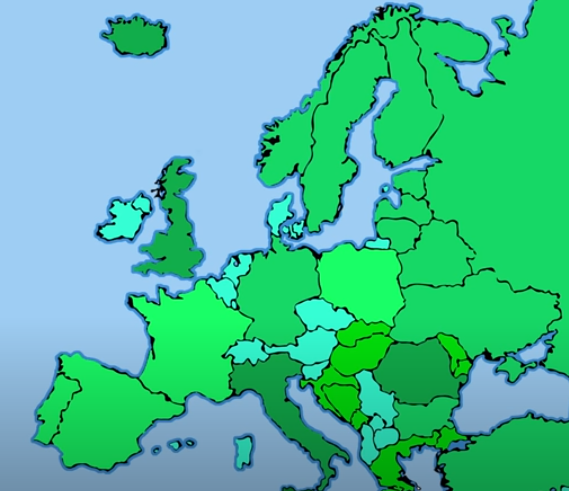 Zum Geburtstag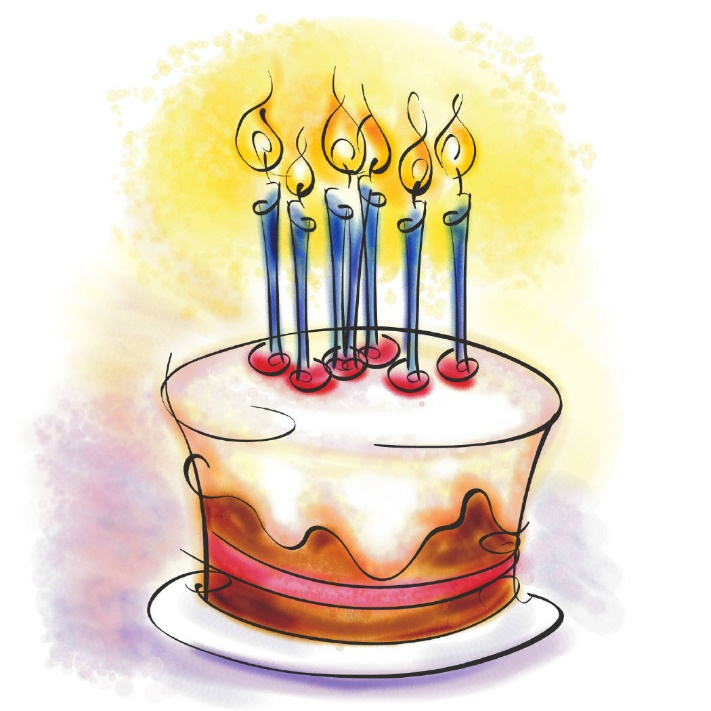 